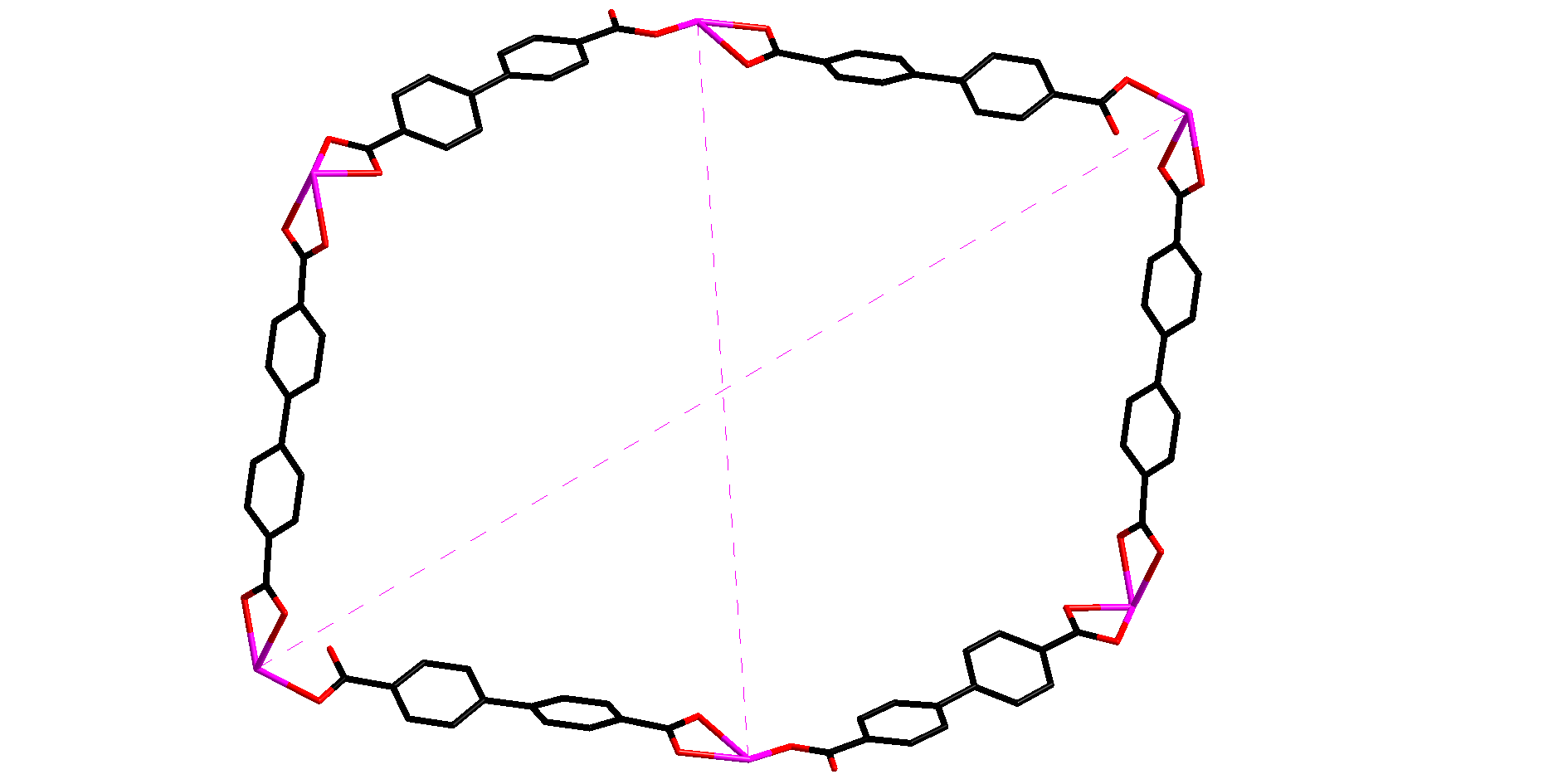 Fig. S1 The 12-membered grid in complex 1.  
(a)                                      (b)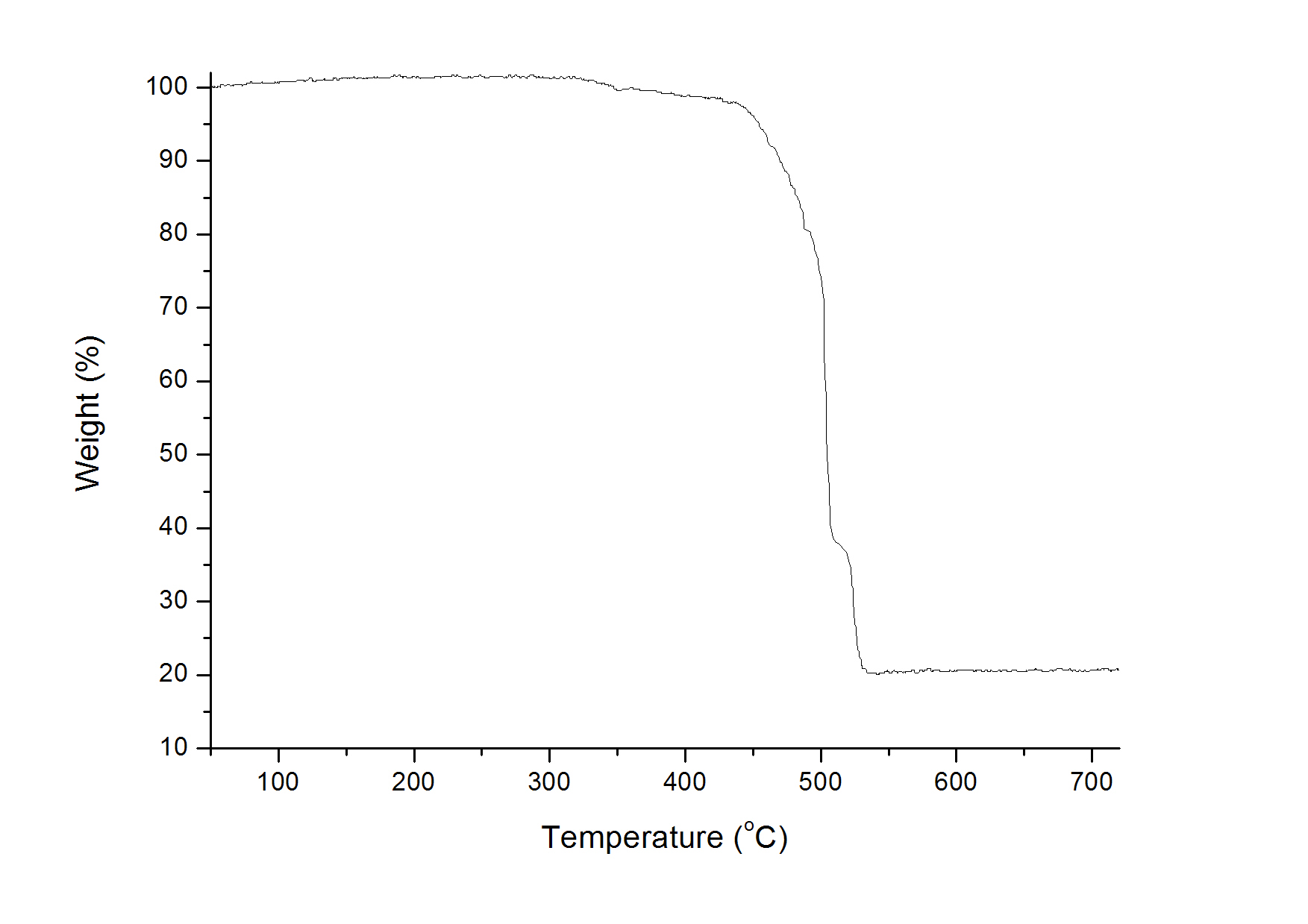 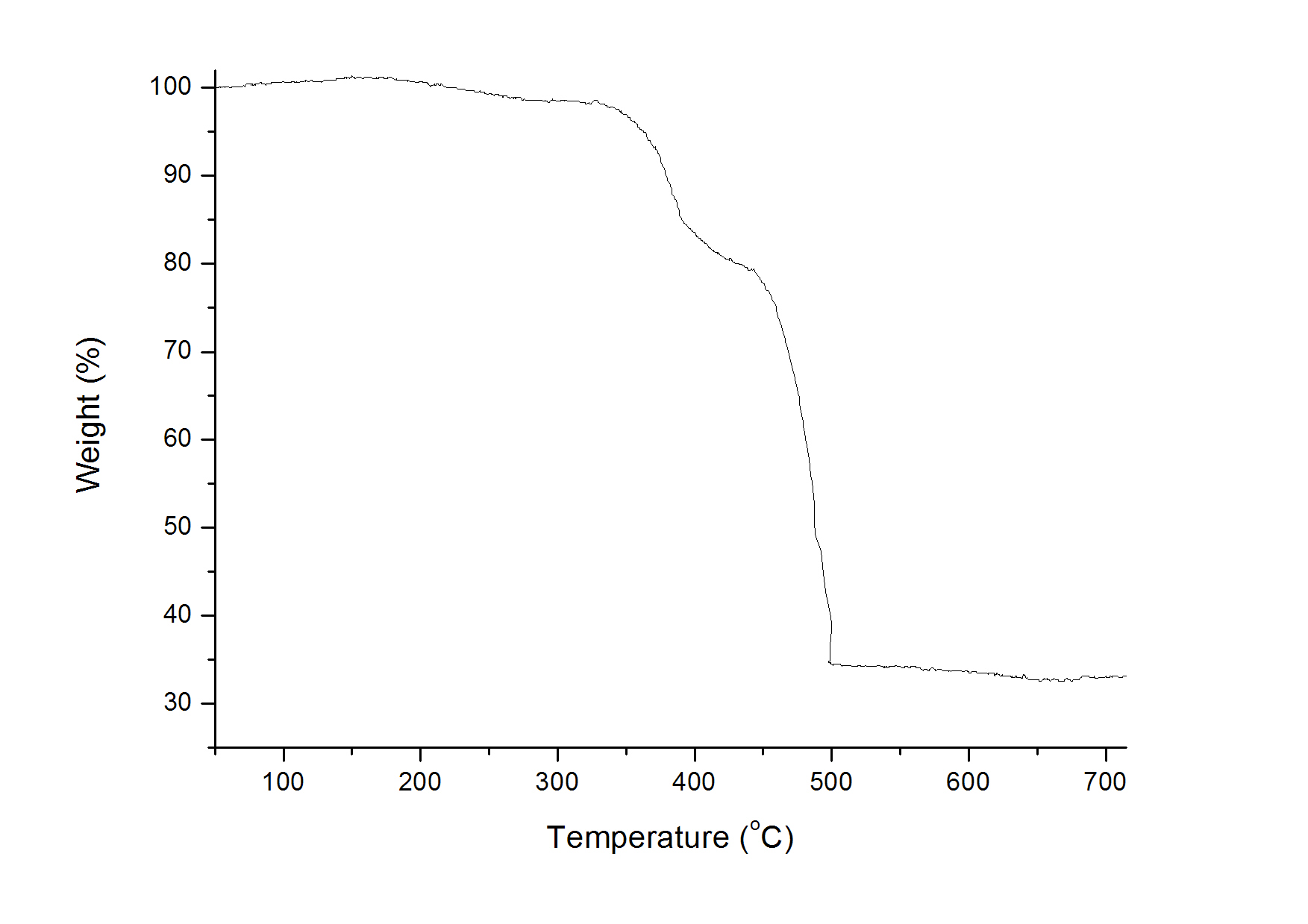 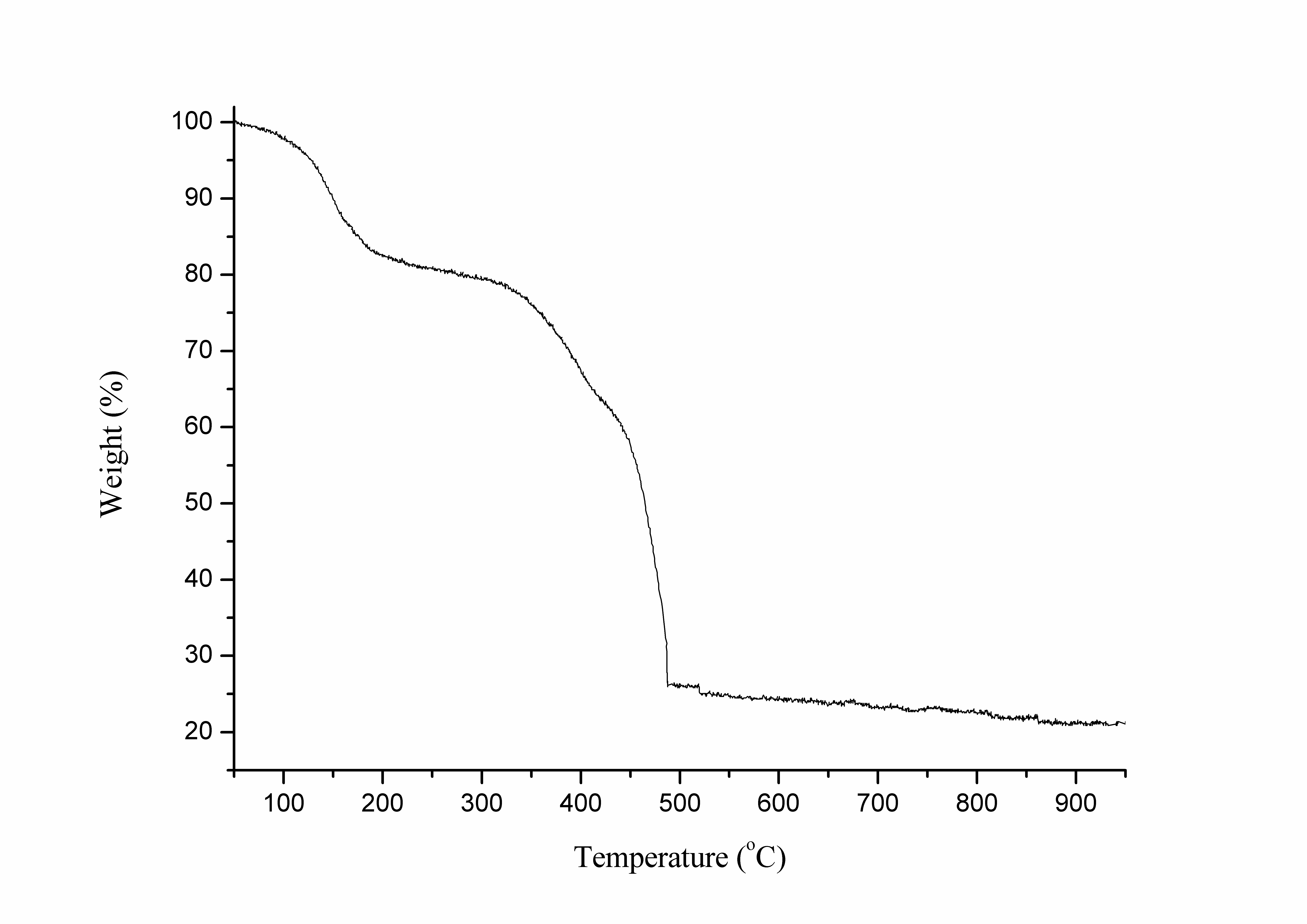 (C)Fig. S2 TG curve of complexes 1 (a), 2 (b), and 3(c).Table S1Selected bond lengths [Å] and angles [°] for complex 1.Symmetry transformations used to generate equivalent atoms: #1 x + 1, −y + 1/2, z−1/2    #2 x−1,−y + 1/2, z + 1/2    #3 −x,−y,−zTable S2Selected bond lengths [Å] and angles [°] for complex 2.Symmetry transformations used to generate equivalent atoms: #1 x−1/2, y, −z + 1/2    #2 x, −y + 3/2, z    #3 x + 1/2, y, −z + 1/2    #4 −x + 1,−y + 1,−zTable S3Selected bond lengths [Å] and angles [°] for complex 3.Symmetry transformations used to generate equivalent atoms: #1 −x+1/2,y−1/4,z+1/4    #2 x−1/4,y−1/4,−z     #3 −x+1/4,y,−z+1/4#4 −x−1/4,−y−1/4,z       #5 −x,y−1/4,z−1/4     #6 x−1/4,−y,z−1/4#7 x+1/4,−y,z+1/4        #8 x+1/4,y+1/4,−z     #9 −x+1/2,−y,−z+1/2In(1)−O(6)#1In(1)−O(2)In(1)−O(4)In(1)−O(1)In(1)−O(3)In(1)−N(1)In(1)−N(2)2.142(3) 2.207(2) 2.208(2) 2.358(2) 2.383(2) 2.384(3) 2.332(3)C(13)−O(1)C(13)−O(2)C(27)−O(3)C(27)−O(4)C(26)−O(5)C(26)−O(6)1.250(4) 1.279(4) 1.253(4) 1.272(4) 1.250(5) 1.269(5) 1.250(4) 1.279(4) 1.253(4) 1.272(4) 1.250(5) 1.269(5) O(6)#1−In(1)−O(2)O(6)#1−In(1)−O(4)O(2)−In(1)−O(4)O(6)#1−In(1)−O(1)O(2)−In(1)−O(1)O(4)−In(1)−O(1)O(6)#1−In(1)−O(3)O(2)−In(1)−O(3)O(4)−In(1)−O(3)O(1)−In(1)−O(3)O(6)#1−In(1)−N(2)O(2)−In(1)−N(2)139.09(10) 127.63(10) 84.72(10) 82.91(10) 57.01(8) 121.24(9) 86.27(10) 95.26(9) 56.61(9) 82.24(8) 113.96(11) 94.95(10) O(4)−In(1)−N(2) O(1)−In(1)−N(2) O(3)−In(1)−N(2)O(6)#1−In(1)−N(1)O(2)−In(1)−N(1)O(4)−In(1)−N(1)N(2)−In(1)−N(1)O(1)−In(1)−N(1)O(3)−In(1)−N(1)O(1)−C(13)−O(2)O(5)−C(26)−O(6)O(3)−C(27)−O(4)78.23(10) 140.04(9) 132.32(9)82.44(10) 81.21(10) 143.65(10) 69.86(10) 77.47(9) 157.81(9) 119.3(3) 121.1(4) 119.6(3)In(1)−O(3)In(1)−O(3)#1In(1)−O(4)In(1)−O(1)#2In(1)−O(1)2.069(4) 2.104(4) 2.183(5) 2.260(5) 2.260(5) In(1)−O(2)In(1)−O(2)#2In(1)#3−O(3)C(1)−O(1)C(1)−O(2)2.361(4) 2.361(4) 2.104(4) 1.251(6) 1.269(6)O(3)−In(1)−O(3)#1O(3)−In(1)−O(4)O(3)#1−In(1)−O(4)O(3)−In(1)−O(1)#2O(3)#1−In(1)−O(1)#2O(4)−In(1)−O(1)#2O(3)−In(1)−O(1)O(3)#1−In(1)−O(1)O(4)−In(1)−O(1)O(1)#2−In(1)−O(1)O(3)−In(1)−O(2)100.91(9) 171.4(2) 87.7(2) 91.52(10) 85.54(10) 89.13(11) 91.52(10) 85.54(10) 89.13(11) 170.98(19) 88.90(14) O(3)#1−In(1)−O(2)O(4)−In(1)−O(2)O(1)#2−In(1)−O(2)O(1)−In(1)−O(2)O(3)−In(1)−O(2)#2O(3)#1−In(1)−O(2)#2O(4)−In(1)−O(2)#2O(1)#2−In(1)−O(2)#2O(1)−In(1)−O(2)#2O(2)−In(1)−O(2)#2O(1)−C(1)−O(2)140.98(9) 84.34(17) 132.29(13) 56.27(13) 88.90(14) 140.98(9) 84.34(17) 56.27(13) 132.29(13) 76.05(17) 119.8(5)In(1)−O(8)#1In(1)−O(8)#2In(1)−O(5)In(1)−O(5)#3In(1)−O(6)#3In(1)−O(6)In(1)−O(7)#1In(1)−O(7)#2In(1)#8−O(7)In(1)#8−O(8)In(2)−O(4)#4In(2)−O(4)In(2)−O(1)#5In(2)−O(1)#62.234(3) 2.234(3) 2.238(3) 2.238(3) 2.320(3) 2.320(3) 2.321(3) 2.321(3) 2.321(3) 2.234(3)2.190(3) 2.190(3) 2.240(3) 2.240(3) In(2)−O(2)#6In(2)−O(2)#5In(2)−O(3)#4In(2)−O(3)In(2)#7−O(1)In(2)#7−O(2)C(13)−O(1) C(13)−O(2)C(14)−O(3)C(14)−O(4)C(27)−O(5)C(27)−O(6)C(28)−O(7)C(28)−O(8)2.327(3) 2.327(3) 2.406(3) 2.406(3) 2.240(3) 2.327(3) 1.263(6) 1.229(5) 1.207(6) 1.286(5) 1.215(5) 1.200(6) 1.253(5) 1.220(4)O(8)#1−In(1)−O(8)#2O(8)#1−In(1)−O(5)O(8)#2−In(1)−O(5)O(8)#1−In(1)−O(5)#3O(8)#2−In(1)−O(5)#3O(5)−In(1)−O(5)#3O(8)#1−In(1)−O(6)#3O(8)#2−In(1)−O(6)#3O(5)−In(1)−O(6)#3O(5)#3−In(1)−O(6)#3O(8)#1−In(1)−O(6)O(8)#2−In(1)−O(6)O(5)−In(1)−O(6)O(5)#3−In(1)−O(6)O(6)#3−In(1)−O(6)O(8)#1−In(1)−O(7)#1O(8)#2−In(1)−O(7)#1O(5)−In(1)−O(7)#1O(5)#3−In(1)−O(7)#1O(6)#3−In(1)−O(7)#1O(6)−In(1)−O(7)#1O(8)#1−In(1)−O(7)#2O(8)#2−In(1)−O(7)#2O(5)−In(1)−O(7)#2O(5)#3−In(1)−O(7)#2O(6)#3−In(1)−O(7)#2O(6)−In(1)−O(7)#2O(7)#1−In(1)−O(7)#2O(4)#4−In(2)−O(4)O(4)#4−In(2)−O(1)#5121.54(13) 82.45(11) 130.46(10) 130.46(10) 82.45(11) 115.99(16) 85.47(11) 135.32(11) 84.07(12) 54.36(12) 135.32(11) 85.47(11) 54.36(12) 84.07(12) 99.34(17) 56.62(10) 83.51(10) 138.17(11) 88.55(11) 84.42(11) 167.45(12) 83.51(10) 56.62(10) 88.55(11) 138.17(11) 167.45(12) 84.42(11) 94.46(15)124.06(15) 85.66(11) O(4)−In(2)−O(1)#5O(4)#4−In(2)−O(1)#6O(4)−In(2)−O(1)#6O(1)#5−In(2)−O(1)#6O(4)#4−In(2)−O(2)#6O(4)−In(2)−O(2)#6O(1)#5−In(2)−O(2)#6O(1)#6−In(2)−O(2)#6O(4)#4−In(2)−O(2)#5O(4)−In(2)−O(2)#5O(1)#5−In(2)−O(2)#5O(1)#6−In(2)−O(2)#5O(2)#6−In(2)−O(2)#5O(4)#4−In(2)−O(3)#4O(4)−In(2)−O(3)#4O(1)#5−In(2)−O(3)#4O(1)#6−In(2)−O(3)#4O(2)#6−In(2)−O(3)#4O(2)#5−In(2)−O(3)#4O(4)#4−In(2)−O(3)O(4)−In(2)−O(3)O(1)#5−In(2)−O(3)O(1)#6−In(2)−O(3)O(2)#6−In(2)−O(3)O(2)#5−In(2)−O(3)O(3)#4−In(2)−O(3)O(2)−C(13)−O(1)O(3)−C(14)−O(4)O(6)−C(27)−O(5)O(8)−C(28)−O(7)137.97(11) 137.97(11) 85.66(11) 89.34(15) 81.47(10) 121.79(10) 88.59(10) 56.67(10) 121.79(10) 81.47(10) 56.67(10) 88.59(10) 132.39(13) 55.26(11) 82.96(10) 94.41(11) 166.63(12) 136.13(10) 82.81(10) 82.96(10) 55.26(11) 166.63(12) 94.41(11) 82.81(10) 136.13(10) 84.87(15)121.0(4) 118.2(4) 119.3(4) 121.8(4) 